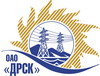 Открытое акционерное общество«Дальневосточная распределительная сетевая  компания»ПРОТОКОЛрассмотрения  заявок участников ПРЕДМЕТ ЗАКУПКИ: право заключения договора на выполнение работ для нужд филиала «Хабаровские электрические сети» с разбивкой на лоты Лот 1 (закупка 1612) - Капитальный ремонт ВЛ 110 кВ Иннокентьевка - Троицкая ( С-110) с отпайкой на  ПС ЛидогаЛот 2 (закупка 1613) -  Капитальный ремонт ВЛ 0,4 кВ Ф-1 КТП-12 с. Вознесенское.Плановая стоимость: лот № 1 –7 517 000,0 руб. без НДС, лот № 2 – 3 122 000,0 руб. без НДС. Приказ о проведении закупки от 25.07.2013 № 330.ПРИСУТСТВОВАЛИ: постоянно действующая Закупочная комиссия 2-го уровня.ВОПРОСЫ, ВЫНОСИМЫЕ НА РАССМОТРЕНИЕ ЗАКУПОЧНОЙ КОМИССИИ: О признании предложений соответствующими условиям закупки.О предварительной ранжировке предложений.О проведении переторжки.ВОПРОС 1 «О признании предложений соответствующими условиям закупки»РАССМАТРИВАЕМЫЕ ДОКУМЕНТЫ:Протокол процедуры вскрытия конвертов с заявками участников.Сводное заключение экспертов Челышевой Т.В. и  Голота М.Н.Предложения участников.ОТМЕТИЛИ:Предложения ОАО «Востоксельэлектросетьстрой» г. Хабаровск, ООО «Брат» Хабаровский край, п. Тавлинка, ИП Боровик А.Н. г. Дальнереченск, ООО «Энергострой» г. Хабаровск, ООО «Амур-ЭП» г. Хабаровск признаются удовлетворяющими по существу условиям закупки. Предлагается принять данные предложения к дальнейшему рассмотрению.ВОПРОС 2 «О предварительной ранжировке предложений»РАССМАТРИВАЕМЫЕ ДОКУМЕНТЫ:Протокол процедуры вскрытия конвертов с заявками участников.Сводное заключение экспертов Челышевой Т.В. и  Голота М.Н.Предложения участников.ОТМЕТИЛИ:В соответствии с требованиями и условиями, предусмотренными извещением о закупке и Закупочной документацией, предлагается предварительно ранжировать предложения следующим образом:Лот 1 (закупка 1612) - Капитальный ремонт ВЛ 110 кВ Иннокентьевка - Троицкая ( С-110) с отпайкой на  ПС Лидога1 место: ООО «Энергострой» г. Хабаровск с ценой 7 003 017,0 руб. без НДС (8 263 560,06 руб. с НДС). В цену включены все налоги и обязательные платежи, все скидки. Срок выполнения: с 01.09.2013 г. по 31.12.2013 г. Продолжительность выполнения работ 4 месяца. Условия оплаты: без аванса, текущие платежи выплачиваются в течение 30 (тридцати) дней следующих за месяцем в котором выполнены работы, после подписания справки о стоимости выполненных работ КС-3. Гарантия на своевременное и качественное выполнение работ, а также на устранение дефектов, возникших по вине Подрядчика, составляет 26 месяцев со дня подписания акта сдачи-приемки. Гарантия на материалы и оборудование, поставляемое подрядчиком не менее 36 месяцев. Предложение имеет статус оферты и действует до 10.10.2013 г.2 место: ООО «Брат» Хабаровский край, п. Тавлинка с ценой 7 018 977,91 руб. без НДС (НДС не предусмотрен). В цену включены все налоги и обязательные платежи, все скидки. Срок выполнения: сентябрь – декабрь 2013 г. Продолжительность выполнения работ 4 месяца.  Условия оплаты: без аванса, текущие платежи выплачиваются в течение 30 (тридцати) дней следующих за месяцем в котором выполнены работы, после подписания справки о стоимости выполненных работ КС-3. Гарантия на своевременное и качественное выполнение работ, а также на устранение дефектов, возникших по вине Подрядчика, составляет 24 месяца со дня подписания акта сдачи-приемки. Гарантия на материалы и оборудование, поставляемое подрядчиком не менее 36 месяцев. Предложение имеет статус оферты и действует в течение 90 дней с даты вскрытия конвертов – 08.08.2013 г.3 место: ОАО «Востоксельэлектросетьстрой» г. Хабаровск с ценой 7 464 423,0 руб. без НДС (8 808 019,14 руб. с НДС). В цену включены все налоги и обязательные платежи, все скидки. Срок выполнения: с 01.09.2013 г. по 30.12.2013 г. Продолжительность выполнения работ 4 месяца. Условия оплаты: без аванса, текущие платежи выплачиваются в течение 30 (тридцати) дней следующих за месяцем в котором выполнены работы, после подписания справки о стоимости выполненных работ КС-3. Гарантия на своевременное и качественное выполнение работ, а также на устранение дефектов, возникших по вине Подрядчика, составляет 24 месяцев со дня подписания акта сдачи-приемки. Гарантия на материалы и оборудование, поставляемое подрядчиком не менее 24 месяцев. Предложение имеет статус оферты и действует до 08.10.2013 г.4 место: ИП Боровик А.Н. г. Дальнереченск с ценой 7 497 000,0 руб. без НДС (8 846 460,0 руб. с НДС). В цену включены все налоги и обязательные платежи, все скидки. Срок выполнения: сентябрь – декабрь 2013 г. Продолжительность выполнения работ 4 месяца.  Условия оплаты: без аванса, текущие платежи выплачиваются в течение 30 (тридцати) дней следующих за месяцем в котором выполнены работы, после подписания справки о стоимости выполненных работ КС-3. Гарантия на своевременное и качественное выполнение работ, а также на устранение дефектов, возникших по вине Подрядчика, составляет 24 месяца со дня подписания акта сдачи-приемки. Гарантия на материалы и оборудование, поставляемое подрядчиком не менее 36 месяцев. Предложение имеет статус оферты и действует в течение 90 дней с даты вскрытия конвертов – 08.08.2013 г.Лот 2 (закупка 1613) -  Капитальный ремонт ВЛ 0,4 кВ Ф-1 КТП-12 с. Вознесенское.1 место: ООО «Амур-ЭП» г. Хабаровск с ценой 3 084 667,0 руб. без НДС (3 639 907,06 руб. с НДС). В цену включены все налоги и обязательные платежи, все скидки. Срок выполнения: начало работ с момента заключения договора, окончание – ноябрь 2013 г. Условия оплаты: без аванса, текущие платежи выплачиваются в течение 30 (тридцати) дней следующих за месяцем в котором выполнены работы, после подписания справки о стоимости выполненных работ КС-3. Гарантия на своевременное и качественное выполнение работ, а также на устранение дефектов, возникших по вине Подрядчика, составляет 36 месяцев со дня подписания акта сдачи-приемки. Гарантия на материалы и оборудование, поставляемое подрядчиком не менее 36 месяцев. Предложение имеет статус оферты и действует до 15.10.2013 г.2 место: ОАО «Востоксельэлектросетьстрой» г. Хабаровск с ценой 3 084 922,0 руб. без НДС (3 640 207,96 руб. с НДС). В цену включены все налоги и обязательные платежи, все скидки. Срок выполнения: с 01.09.2013 г. по 30.11.2013 г. Продолжительность выполнения работ 3 месяца. Условия оплаты: без аванса, текущие платежи выплачиваются в течение 30 (тридцати) дней следующих за месяцем в котором выполнены работы, после подписания справки о стоимости выполненных работ КС-3. Гарантия на своевременное и качественное выполнение работ, а также на устранение дефектов, возникших по вине Подрядчика, составляет 36 месяцев со дня подписания акта сдачи-приемки. Гарантия на материалы и оборудование, поставляемое подрядчиком не менее 36 месяцев. Предложение имеет статус оферты и действует до 08.10.2013 г.3 место: ИП Боровик А.Н. г. Дальнереченск с ценой 3 102 000,0 руб. без НДС (3 660 360,0 руб. с НДС). В цену включены все налоги и обязательные платежи, все скидки. Срок выполнения: сентябрь – декабрь 2013 г. Продолжительность выполнения работ 4 месяца.  Условия оплаты: без аванса, текущие платежи выплачиваются в течение 30 (тридцати) дней следующих за месяцем в котором выполнены работы, после подписания справки о стоимости выполненных работ КС-3. Гарантия на своевременное и качественное выполнение работ, а также на устранение дефектов, возникших по вине Подрядчика, составляет 24 месяца со дня подписания акта сдачи-приемки. Гарантия на материалы и оборудование, поставляемое подрядчиком не менее 36 месяцев. Предложение имеет статус оферты и действует в течение 90 дней с даты вскрытия конвертов – 08.08.2013 г.ВОПРОС 3 «О Проведении переторжки»ОТМЕТИЛИ:Учитывая результаты экспертизы предложений Участников закупки, Закупочная комиссия полагает целесообразным проведение переторжки.РЕШИЛИ:Признать предложения ОАО «Востоксельэлектросетьстрой» г. Хабаровск, ООО «Брат» Хабаровский край, п. Тавлинка, ИП Боровик А.Н. г. Дальнереченск, ООО «Энергострой» г. Хабаровск, ООО «Амур-ЭП» г. Хабаровск соответствующими условиям закупки. Утвердить предварительную ранжировку предложений Лот № 11 место - ООО «Энергострой» г. Хабаровск 2 место – ООО «Брат» Хабаровский край, п. Тавлинка3 место - ОАО «Востоксельэлектросетьстрой» г. Хабаровск4 место - ИП Боровик А.Н. г. ДальнереченскЛот № 2 1 место - ООО «Амур-ЭП» г. Хабаровск2 место - ОАО «Востоксельэлектросетьстрой» г. Хабаровск3 место - ИП Боровик А.Н. г. Дальнереченск Провести переторжку.Пригласить к участию в переторжке следующих участников: ОАО «Востоксельэлектросетьстрой» г. Хабаровск, ООО «Брат» Хабаровский край, п. Тавлинка, ИП Боровик А.Н. г. Дальнереченск, ООО «Энергострой» г. Хабаровск, ООО «Амур-ЭП» г. Хабаровск Определить форму переторжки: заочная.Назначить переторжку на 20.08.2013 в 16:00 благовещенского времени.Место проведения переторжки: 675000, г. Благовещенск, ул. Шевченко 28, каб. 244.Техническому секретарю Закупочной комиссии уведомить участников, приглашенных к участию в переторжке о принятом комиссией решении.Ответственный секретарь Закупочной комиссии 2 уровня                                     Т.В.ЧелышеваТехнический секретарь Закупочной комиссии 2 уровня                                         О.В.Чувашова            № 437/УР-Рг. Благовещенск16 августа 2013 г.